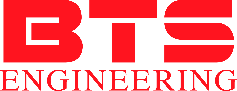 https://prom-nasos.prohttps://bts.net.ua https://prom-nasos.com.ua +38 095 656-37-57, +38 067 360-71-01, +38 063 362-12-31, info@prom-nasos.proKWESTIONARIUSZ DLA SPIRALNEGO WYMIENNIKA CIEPŁA WEDŁUG PONIŻSZYCH PARAMETRÓWParametrJednostkaZimna stronaGorąca stronaNazwa przepływuNyp przepływuMasa przepływukg/godObjętość przepływum 3 /godTemperatura wejściowa - wyjściowa° CGęstośćkg/m 3   Pojemność cieplnakJ/kg °CPrzewodność cieplnaW/m ·°CLepkość dynamicznacPCzynnik zanieczyszczeniacm 2 ·°C/WObciążenie cieplnekWObszar przekazywania ciepłam 2LMTD° CWspółczynnikW/m 2 ·°CZapas powierzchniowy za zanieczyszczenie%Materiał do produkcji płyt / grubość/mmWysokość kanałumm   Spadek ciśnieniakPaSzybkość kanałuРСWaga (bez wypełnienia)kgKod   Ciśnienie projektoweMPaCiśnienie próbneMPaMaksymalna temperatura°CNorma kołnierzaDN  kołnierzaMateriał kołnierza